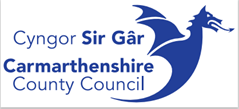     Proffil Swydd/Job ProfileTeitl y Swydd –  Post Title  - Disgwylir i bob gweithiwr gynnal gwerthoedd craidd yr Awdurdod, sydd wedi'u hadlewyrchu yn ein Fframwaith Ymddygiad a Gwerthoedd, a chynnal egwyddorion Polisi Cydraddoldeb ac Amrywiaeth yr Awdurdod neu, os ydynt yn gweithio mewn ysgol, Bolisi Cydraddoldeb ac Amrywiaeth yr ysgol, fel sy'n briodol i lefel atebolrwydd a chyfrifoldeb y swydd yn y sefydliadEvery employee is expected to uphold the authority’s core values reflected within our Behaviour and Values Framework and maintain the principles of the authority’s Equality and Diversity Policy or, if employed within a school, the school’s Equality and Diversity Policy, as appropriate to the accountabilities and seniority of the post within the organisation.Cliciwch ar y ddolen - Beth yw lefel eich gallu?Click on the link  What level are you? AdranDepartmentIs-Adran/AdainDivision/SectionGradd/GradeRhif y Swydd/Post NumberParatowyd Gan/Prepared byDyddiad Paratoi/Date preparedPrif Ddiben y SwyddPrif cyfrifoldebauYn gyfrifol am staff/offerYn atebol iMeini Prawf HanfodolCymwysterau, Hyfforddiant galwedigaethol  ac Aelodaeth BroffesiynolY sgiliau sy'n ymwneud â'r swydd a GalluoeddGwybodaethProfiadRhinweddau personolMeini Prawf DymunolSgiliau Iaith /CyfathrebuCymraegSaesnegArall ()GWIRIADAU'R GWASANAETH DATGELU A GWAHARDD (DBS) Gall fod gwiriadau DBS yn ofynnol ar gyfer rhai swyddi lle bydd angen gweithio gyda phlant ac oedolion agored i niwed. Mae'r canlynol yn ofynnol ar gyfer y swydd honAdran A – y math o ddatgeliad   Adran B – y math o weithlu           Adran C – A yw'n ofyniad ar gyfer adnewyddiadau DBS 3 blynedd neu DBS wedi cofrestru ar y gwasanaeth diweddaru    Y RHESWMUNRHYW WYBODAETH ARALLMae diogelu yn fater i bawb. Mae gan bob un ohonom gyfrifoldeb am amddiffyn plant ac oedolion sydd mewn perygl, gweithio mewn ffordd sy'n hyrwyddo ac yn cefnogi eu budd pennaf, a rhoi gwybod am unrhyw bryderon.Main Purpose of JobKey responsibilitiesResponsible for staff/equipmentReporting toEssential CriteriaQualifications, Vocational training and Professional MembershipsJob Related Skills and CompetenciesKnowledgeExperiencePersonal qualitiesDesirable CriteriaLanguage and Communication SkillsWelshEnglishOther ()DISCLOSURE AND BARRING SERVICES (DBS) CHECKSDBS Checks may be required for certain posts which work with children and vulnerable adults.  This post requires: Section A – type of disclosure      Section B – workforce type          Section C – Does the post require 3 yearly DBS renewals or registration with the DBS online update service?                       JUSTIFICATIONANY OTHER INFORMATIONSafeguarding is everyone's business. All of us have a responsibility for protecting children and adults at risk, working in a way that promotes and supports their best interests and for reporting any concerns.